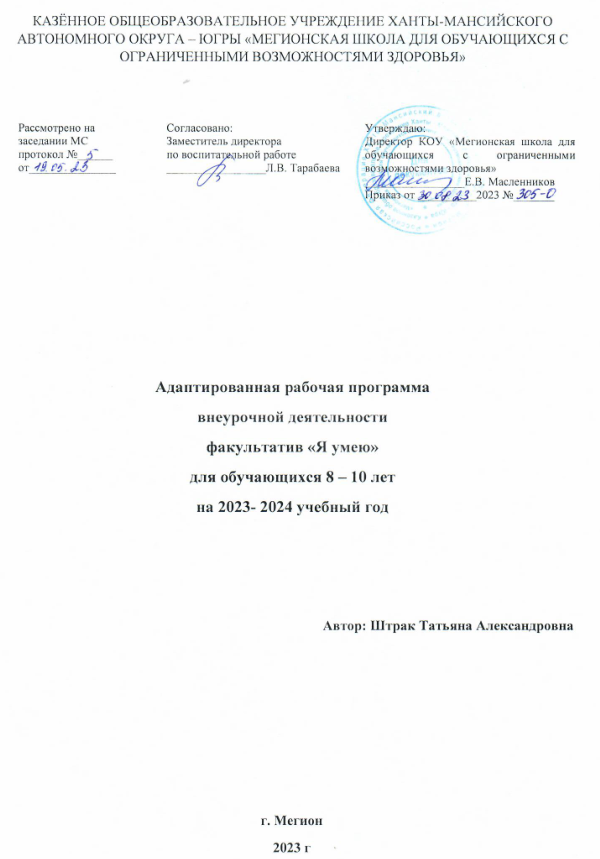 Паспорт ПрограммыПояснительная запискаРабочая программа по внеурочной деятельности факультатив «Я умею» разработана на основе: 1.Федерального закона Российской Федерации от 29.12.2012 № 273-ФЗ «Об образовании в Российской Федерации».2.Приказов Министерства образования и науки РФ от 19.12.2014г. №1599 «Об утверждении федерального государственного стандарта образования обучающихся с умственной отсталостью (интеллектуальными нарушениями)»; №1598 «Об утверждении федерального государственного образовательного стандарта начального общего образования обучающихся с ограниченными возможностями здоровья» (Приложение N 8. Требования к АООП НОО обучающихся с расстройствами аутистического спектра).3.СП 2.4.3648-20 «Санитарно – эпидимиологические требования к организациям воспитания и обучения, отдыха и оздоровления детей и молодёжи» (утверждено постановлением от 28 сентября 2020 года № 28).4.СП 1.2.3685-21 «Гигиенические нормативы и требования к обеспечению безопасности и (или) безвредности для человека факторов среды обитания» (утверждено постановлением от 28 января 2021 года №2).5.Федеральной адаптированной основной общеобразовательной программой обучающихся с умственной отсталостью (интеллектуальными нарушениями) (утверждена Министерством просвещения РФ приказ от 24 ноября 2022 года № 1026).6.Адаптированной основной образовательной программы для обучающихся с умственной отсталостью (интеллектуальными нарушениями) КОУ «Мегионская школа для обучающихся с ограниченными возможностями здоровья (Вариант 1, 8.3) на 2023-2024 уч. год.7. Программы образования учащихся с ТМНР под редакцией Л.Б. Баряевой, Н.Н. Яковлевой.8. Федерального перечня учебников, рекомендованных (допущенных) к использованию в образовательном процессе в специальных (коррекционных) образовательных учреждениях на 2023-2024 уч.год.  Цель: формирование умений и навыков по самостоятельному обслуживанию своих потребностей у детей с ограниченными возможностями здоровья, имеющими умеренную и тяжелую степень умственной отсталости. Задачи: - формирование положительного отношения и интереса к бытовому труду, - выработка привычки к личной гигиене, чистоте и аккуратности, - привитие навыков культуры поведения, воспитание уважения к труду взрослых, - привитие детям навыков самостоятельности, искоренение тенденции к иждивенчеству в посильных для детей задачах по самообслуживанию. Программа воспитания является компонентом АООП образования обучающихся с умственной отсталостью (интеллектуальными нарушениями) КОУ «Мегионская школа для обучающихся с ОВЗ.»Программа в соответствии с ФГОС общего образования направлена на личностное развитие обучающихся, формирование у них системных знаний о различных аспектах развития России и мира. Одним из результатов реализации программы станет приобщение обучающихся к российским традиционным духовным ценностям, правилам и нормам поведения в российском обществе. Данная программа призвана обеспечить достижение учащимися основ российской идентичности; готовность обучающихся к саморазвитию; мотивацию к познанию и обучению; ценностные установки и социально – значимые качества личности; активное участие в социально-значимой деятельности.В соответствии с методическими рекомендациями «Создание современного инклюзивного образовательного пространства для детей с ограниченными возможностями здоровья и детей-инвалидов на базе образовательных организаций, реализующих   программы внеурочной деятельности в субъектах Российской Федерации», педагогами-психологами проведена диагностика компетенций обучающихся и выявление мнений и требований к системе  внеурочной деятельности со стороны субъектов общественного заказа (законные представители). Диагностическое исследование включало: опрос «Мои интересы» (обучающиеся 2-4 классов), анкета «Интересы моего ребенка» (законные представители обучающихся 1-11 классов), общая диагностика потенциальных возможностей обучающихся. По результатам диагностического исследования, сформированы группы учащихся по направлениям с учетом индивидуальных способностей (Аналитическая справка по результатам анкетирования обучающихся и их родителей о дополнительном образовании от 02.06.2023г., Приложение 1).Общая характеристика программыАктуальность программы заключается в формировании культурно-гигиенических навыков и навыков самообслуживания у детей с особенностями развития.Новизна программы заключается в создании последовательности развития навыков самообслуживания и знаний детей о культуре поведения; о привитии гигиенических навыков, об обучении детей использованию по назначению предметов гигиены.В основу этой работы входит пошаговое обучение навыкам личной гигиены и самообслуживания. Преимущество пошаговой системы состоит в том, что она позволяет быстро и эффективно обучить ребенка с особенностями развития определенному навыку именно в том возрасте и в том объеме, в котором этот навык формируется в случае нормального развития. Для этого определяется уровень, на котором ребенок может самостоятельно совершить какое-либо действие внутри данного навыка, и следующий маленький шаг, которому надо ребенка обучать.Педагогическая целесообразность программы обусловлена тем, что процесс обучения навыкам самообслуживания детей с ограниченными возможностями, осуществляется с учетом личностных особенностей детей и направлена на создание реальных возможностей в их развитии. Ребенок, достигая при помощи взрослого успеха в овладении навыками самообслуживания, становится более умелым, более независимым от взрослого, уверенным в своих возможностях.Для успешного полноценного развития ребенок должен овладеть определенными умениями и навыками. Наиболее важным для детей с ограниченными возможностями здоровья являются культурно-гигиенические навыки и навыки самообслуживания.Самообслуживание – это взаимодействие ребенка с окружающим миром. Оно не ограничивается лишь накоплением чувственных представлений о действительности, обогащением жизненного опыта, а включает овладение умениями, необходимыми в самостоятельной жизни. Процесс обучения культурно-гигиеническим навыкам проблемами в умственном развитии должен осуществляться личностно-ориентированных моделей воспитания и быть направлен создание реальных возможностей в их самообслуживании. Формирование навыков самообслуживания решает задачи расширения представлений и знаний детей об окружающих вещах, сенсорного восприятия, развития речи, тонкой моторики, зрительно - моторной координации, а также умения выполнять действия по подражанию и словесной инструкции, ориентироваться на образец, соблюдать определенную последовательность действий.Самообслуживание очень важная часть культуры поведения. Соблюдение опрятности, содержание в чистоте лица, тела, прически, одежды, обуви продиктованы не только требованиями гигиены, но и нормами человеческих отношений. Дети должны понимать, что если они регулярно будут соблюдать эти правила, то у них проявляется уважение к окружающим и возникнет представление о том, что неряшливый человек, не умеющий следить за собой, своей внешностью, поступками, как правило, не будет одобрен окружающими людьми.Воспитание у детей навыков личной и общественной гигиены играет важнейшую роль в охране их здоровья, способствует правильному поведению в быту, в общественных местах. В конечном счете, от знания и выполнения детьми необходимых гигиенических правил и норм поведения зависит не только их здоровье, но и здоровье других детей и взрослых. В процессе повседневной работы с детьми необходимо стремиться к тому, чтобы выполнение правил личной гигиены стало для них естественным, гигиенические навыки с возрастом постоянно совершенствовались.Программа внеурочной деятельности факультатив «Я умею» для детей с умеренной, тяжелой умственной отсталостью является средством формирования умений и навыков по самостоятельному обслуживанию своих потребностей. В процессе занятий по данному предмету у них вырабатываются практические умения и навыки, необходимые для их повседневной жизни. Цель: формирование умений и навыков по самостоятельному обслуживанию своих потребностей у детей с ограниченными возможностями здоровья, имеющими умеренную и тяжелую степень умственной отсталости. Задачи: - формирование положительного отношения и интереса к бытовому труду, - выработка привычки к личной гигиене, чистоте и аккуратности, - привитие навыков культуры поведения, воспитание уважения к труду взрослых, - привитие детям навыков самостоятельности, искоренение тенденции к иждивенчеству в посильных для детей задачах по самообслуживанию. Следует учитывать индивидуальные возможности детей и указанные в программе элементарные навыки, воспитываемые у них. Организуя труд детей, обучая их навыкам самообслуживания, важно не подавить стремление к самостоятельности, важнейший фактор в формировании трудолюбия. Учителю необходимо способствовать развитию инициативы учащихся. В связи с этим решающее значение имеют игровые приемы, они позволяют учителю скрыть свою педагогическую позицию, активно воздействовать на учащихся. Положительная оценка учителя даже небольших успехов учащегося вызывает у ребенка удовлетворение, рождает уверенность в своих силах. Эффективным приемом является привлечение положительного примера. Большое место занимают такие приемы, как рассматривание иллюстраций, чтение литературных произведений, использование песенок, потешек, пословиц, поговорок. Увлечь ребенка деятельностью по самообслуживанию можно, вызвав у него интерес к предмету. Очень действенными приемами является показ инсценировок с помощью игрушек настольного театра. Сюжет учитель придумывает сам. Учителю необходимо побуждать детей к взаимопомощи, используя пример тех, у кого уже воспитаны определенные навыки, учить внимательному, доброму отношению друг к другу. Формированию у данной категории учащихся потребности участвовать в посильном для него труде способствует воспитанию у детей интереса к трудовой деятельности взрослых.Характеристика группыВ 1 классах занимаются всего 6 учащихся: из них 5 мальчика и 1 девочка (дети с умеренной, тяжелой умственной отсталостью (интеллектуальными нарушениями), тяжелыми и множественными нарушениями развития (Вариант 2).У учащихся на низком уровне сформирована познавательная   и учебная   мотивация. На занятиях учащиеся, как правило, еще не активны, не дисциплинированны, не внимательны, но к учителю относятся с уважением. Классы достаточно дружные, открытых конфликтов, как правило, не наблюдается. Учащиеся всегда готовы прийти на помощь своим товарищам.Отличительные черты учеников класса: дети не говорящие. Ребята на занятиях любят рисовать, раскрашивать раскраски, собирать пазлы, делать аппликации, работать на интерактивной доске, смотреть мультфильмы. Учащиеся добросовестно выполняют поручения: моют доску, наводят порядок и готовят рабочее место к занятию и т. п.Формы организации деятельности обучающихся: беседы;игры: ролевые, ситуационные; занятия с использованием художественных средств выразительности;упражнения;экскурсии;Методы обучения: - словесный: объяснение, рассказ, чтение, напоминание, указание, вопрос, поощрение, беседы – диалоги (использование словесных методов позволяет не только сообщать новую информацию, но и создавать эмоциональный настрой, повышать активность детей на занятии, развивать их речь);- наглядный: наблюдение, показ способа действия, показ иллюстраций, демонстрациядиафильмов, слайдов, (наглядные методы способствуют более полному и глубокому усвоению теоретического материала, развитию внимания, памяти, восприятия);- практический: игры и упражнения, ситуационные практикумы, опыты, изобразительная деятельность (практические проявлению заинтересованности детей, формированию положительных личной гигиены).Наряду с традиционными, в программе используются современные технологии и методики: технология развивающего воспитания и обучения, здоровьесберегающие технологии, игровые технологии, компьютерные технологии, исследовательские и проектные технологии.Деятельность обучающихся в рамках данной программы базируется на следующих принципах:- принцип учета индивидуальных и возрастных особенностей получателей социальных услуг;- принцип доступности и последовательности учебного процесса от простого к сложному;- принцип деятельностного подхода – любые знания приобретаются получателями социальных услуг во время активной деятельности.Методическое обеспечение для организации предполагает, что любое занятие для детей должно стать уроком радости, открывающим каждому ребенку его собственную индивидуальность и резервные возможности организма, которые обеспечивают повышение уровней работоспособности и адаптивности.Описание места программы в учебном планеСроки реализации программы.Программа внеурочной деятельности по познавательному направлению факультатив «Я умею» разработан с учетом психофизических особенностей детей и осуществляется с учетом возрастных особенностей обучающихся, рассчитана на 1 учебный год (2023-2024), 33 часа; предназначена для обучающихся 1 классов. Режим занятий и место проведения.Все занятия по внеурочной деятельности проводятся после всех уроков основного расписания, продолжительность 35 минут (академический час), 1 раз в неделю. Занятия проводятся в учебном кабинете.Предметные результаты освоения программыПланируемые результаты определяются поставленными выше задачами и ориентируются на следующие критерии. Обучающиеся будут знать:названия частей тела;предметы личной гигиены;названия одежды и обуви;правила ухода за одеждой и обувью;одеваться «по погоде»;элементарные навыки личной гигиеной (мыть, вытирать, чистить, полоскать,причесываться).У обучающихся разовьются умения:различать и называть предметы одежды и обуви;выполнять правила личной гигиены;соблюдать правила поведения за столом;различать и называть столовые предметы и уметь применять их по назначению;одеваться и обуваться по сезону;следить за своим внешним видом;содержать в чистоте и определенном порядке свои вещи;соблюдать режим дня.Содержание программы внеурочной деятельности для 1б,в классовЛИЧНАЯ ГИГИЕНА (6 ч) Режим дня, его выполнение. Соблюдение правил гигиены. Значение соблюдения правил личной гигиены для сохранения и укрепления здоровья человека. Последовательность утреннего и вечернего туалета, периодичность и правила чистки зубов и ушей, правила расчесывания волос, выбор прически, периодичность мытья головы, подбор мыла и шампуня в зависимости от состояния волос, средства борьбы с перхотью и выпадением волос. Хранение средств гигиены и индивидуальность их использования. ОДЕЖДА И ОБУВЬ (5 ч) Виды одежды и головных уборов. Повседневный уход за одеждой (использование по назначению, предупреждение загрязнений, чистка). Подбор одежды, головных уборов по сезону, Повседневная, праздничная, спортивная одежда. Значение чистоты и опрятности одежды Сушка мокрой одежды. Чистка верхнего и легкого платья, повседневное хранение. Виды обуви и назначение, уход и хранение. Практические занятия. Чистка одежды и обуви. ПИТАНИЕ (5 ч) Основные продукты питания (хлеб, масло, мясо, овощи, фрукты и т.д.). Разнообразие продуктов, их назначение и значение в жизни человека.   Витамины. Приготовление пиши. Приготовление простых и комбинированных бутербродов, заваривание чая, отваривание яиц. Сервировка стола к завтраку. СЕМЬЯ (3 ч) Понятия о семье, знание состава своей семьи, имен и отчеств родителей, близких родственников, их возраст. Знание правил поведения в семье (тактичное и уважительное отношение к старшим, оказание им помощи), распределение хозяйственно-бытовых обязанностей между членами семьи. Практические занятия. Игры-драматизации по выполнению различных обязанностей, традиций, праздников в семье (дни рождения, юбилеи бабушки, дедушки и др.). КУЛЬТУРА ПОВЕДЕНИЯ (5 ч) Правильная осанка (сдержанная поза сидя, стоя, красота походки, умеренность жестикуляций. Правила поведения при встрече и расставании со сверстниками, взрослыми (знакомыми и незнакомыми в различных ситуациях, формы обращения с просьбой к сверстнику и взрослому человеку). Тактичность и вежливость при разговоре со старшими и сверстниками. ЖИЛИЩЕ (4 ч) Виды жилых помещений в городе и деревне. Жилой дом, квартира, комната, общежитие, гостиница, интернат. Варианты квартир и подсобных помещений, виды отопления, освещения, обстановки в них. ТРАНСПОРТ (3 ч) Виды транспорта. Поведение в транспорте, на улице. Правила уличного движения. Наиболее рациональный маршрут до УВК. варианты проезда разными видами транспорта, время, затраченное на дорогу, пересадки, пешеходный маршрут. Правила посадки в транспорт, покупки билета, поведения в салоне, при выходе на улицу, правила перехода улицы при наличии светофора и без него. ТОРГОВЛЯ (2 ч) Магазины: 	продовольственные, 	промтоварные, 	универмаги, специализированные. Их называние. Порядок приобретения товаров в магазинах самообслуживания. Тематическое планирование для 1 б,в классовМатериально-техническое обеспечение программы1. Классная доска с набором приспособлений для крепления таблиц.2. Дидактический материал по темам программы 3. Магнитная доска4. Персональный компьютер 5. Интерактивная доска.Учебно – методическое обеспечение программы1. Алямовская В.Г. Ребенок за столом: Методическое пособие формирование культурно-гигиенических навыков. – М., 2017. 2. Андреева Н.А. Воспитание культурно-гигиенических навыков у детей младшего дошкольного возраста / Н.А. Андреева // Вестник Шадринского государственного педагогического университета. – 2019. 3. Брайтман А.Д. Путь к независимости: обучение детей с особенностями развития бытовым навыкам / А.Д. Брайтман, Б.Л. Бейкер – М.: Теревинф, 2000. 4. Ежкова Н.С. Проблема формирования культурно-гигиенических навыков у детей дошкольного возраста / Н.С. Ежкова, О.О. Доронина // Проблемы научной мысли. – 2019. 5. Кирьянова Р.А. Учимся, играя: система игр и упражнений по обучению детей культурно-гигиеническим навыкам / Р.А. Кирьянова // Дошкольная педагогика. – 2019.6. Афонькина, Ю.А. Как приобщить малыша к гигиене и самообслуживанию / Ю.А. Афонькина, Г.А Урунтаева. – Москва: Просвещение, 2019. 7. Дошкольная педагогика: развитие дошкольника в деятельности: методические рекомендации / авт.-сост. Н.В. Амасович. – Витебск: ВГУ имени П.М. Машерова, 2017. 8. Латыговская О.В. Формирование основ культуры здоровья детей 3-4 года жизни / Латыговская О.В. // Наука и школа. – 2017. 9. Чукаева И.И. Основы формирования здорового образа жизни/И.И. Чукаева – М.: КноРус, 2018. 10. Шимбирева, Е. И. Воспитание навыков и привычек культурного поведения детей / Е.И. Шимбирева. - М.: Государственное учебно-педагогическое издательство Министерства просвещения РСФСР, 2017.Программы образования учащихся с ТМНР под редакцией Л.Б. Баряевой, Н.Н. Яковлевой.Ерёмина, А.А. (Авт.-сост.). Коррекционно-педагогическая работа с детьми со сложной структурой дефекта: Программа формирования продуктивных видов деятельности у детей в условиях интегративного обучения / Под ред. Волосовец Т.В., Кутеповой Е.Н.– М.: РУДН, 2007.Захарова, И.Ю., Моржина, Е.В. Игровая педагогика: таблица развития, подбор и описание игр. – М.: Теревинф, 2018.Копытин, А.И. П Стребелева, Е.А. Формирование мышления у детей с отклонениями в развитии. – М.: Гуманит. изд. центр «ВЛАДОС», 2018.Львова С.А. Практический материал к урокам социально-бытовой ориентировки в специальной (коррекционной) образовательной школе VIII вида. 5 – 9 классы: пособие для учителя – М.: Гуманит. изд. центр ВЛАДОС, 2005. – 136с.Мамайчук И. И. Психокоррекционные технологии для детей с проблемами в развитии. С.-П.: Речь, 2003.Морозова, С.С. Аутизм: коррекционная работа при тяжёлых и осложнённых формах: пособие для учителя-дефектолога. – М.: Гуманит. изд. центр «ВЛАДОС», 2007. Научно-методическая разработка учебно-методического комплекса по реализации СИПР, включая мультимедийное обучение. – Текст: электронный // Учебно-методический комплексФормирование жизненных компетенций у детей с тяжёлой умственной отсталостью в процессе абилитационной работы: Практическое пособие/ Авт.-сост.: С.Ю. Танцюра, Т.Ф. Баранова, Б.М. Басангова, С.М. Интернет-ресурсы. Календарно-тематическое планирование Приложение 1Списочный составгруппы внеурочной деятельностив 2023-2024 учебном году.Наименование программыФакультатив «Я умею»НаправлениеПознавательное Составитель программыШтрак Татьяна АлександровнаНазвание учрежденияКОУ «Мегионская школа для обучающихся с ограниченными возможностями здоровья» Целевая группаНаполняемость: от 3 до 12 человекЦель программыФормирование умений и навыков по самостоятельному обслуживанию своих потребностей у детей с ограниченными возможностями здоровья, имеющими умеренную и тяжелую степень умственной отсталости. Задачи программы- формирование положительного отношения и интереса к бытовому труду, - выработка привычки к личной гигиене, чистоте и аккуратности, - привитие навыков культуры поведения, воспитание уважения к труду взрослых, - привитие детям навыков самостоятельности, искоренение тенденции к иждивенчеству в посильных для детей задачах по самообслуживанию. Сроки реализации1 годРежим и время занятий1б,1в классы - 1 раз в неделю (35 мин.)Вторник: 9.35 -10.10 Ожидаемые результатыОпределяются поставленными выше задачами и ориентируются на критериях.СодержаниеСодержаниеСодержаниеПояснительная записка4-5Общая характеристика программы5-8Описание места программы в учебном плане8Предметные результаты освоения программы8-9Содержание программы 9-10Тематическое планирование10Материально – методическое обеспечение программы10Учебно – методическое обеспечение программы10-11Календарно – тематическое планирование 12-18Приложение 1. Списочный состав групп внеурочной деятельности19КлассНаправлениеВнеурочная деятельностьКол-во часов в неделюВсего1б, 1вПознавательное Факультатив «Я умею»133№Название разделаКол-во часов1 четв.2 четв.3 четв.4 четв.1Личная гигиена662Одежда и обувь5233Питание 554Семья 335Культура поведения556Жилище4227Транспорт 338Торговля 22ИтогоИтого3388107№№Тема занятияКол-во часовДата проведенияДата проведенияВиды деятельности«Учение с увлечением»№№Тема занятияКол-во часовДатаФактВиды деятельности«Учение с увлечением»I четверть – 8 часовI четверть – 8 часовI четверть – 8 часовI четверть – 8 часовI четверть – 8 часовI четверть – 8 часовI четверть – 8 часовI четверть – 8 часовЛичная гигиена – 6 часовЛичная гигиена – 6 часовЛичная гигиена – 6 часовЛичная гигиена – 6 часовЛичная гигиена – 6 часовЛичная гигиена – 6 часовЛичная гигиена – 6 часовЛичная гигиена – 6 часов1Режим дня, его выполнение. 05.09Учить соблюдать распорядок дня. Развитие памяти и внимания игра «Режим дня»2Соблюдение правил гигиены. 12.09Учить соблюдать правила гигиены. Просмотр мультфильма «Мойдодыр»3Последовательность утреннего и вечернего туалета. Правила ухода за зубами. 19.09 Учить соблюдать правила гигиены (уход за зубами). Выработка необходимых гигиенических навыков: опрятности, умение аккуратно умываться. Умение обращаться с туалетными принадлежностями.Игра «Посмотри и запомни» развитие памяти и внимания4Уход за волосами.  26.09Учить соблюдать правила гигиены (уход за волосами). Выработка необходимых гигиенических навыков: опрятности, умение ухаживать за волосами. Умение обращаться с туалетными принадлежностями.  Игра «Найди ошибку» развитие памяти и внимания5Экскурсия в парикмахерскую.03.10Учить соблюдать правила гигиены (уход волосами).Видеопрезентация «парикмахерская»6Здоровый образ жизни10.10Принципы здорового образа жизниФизминутка «Самолет», игра «Назови слово»Одежда и обувь – 5 часовОдежда и обувь – 5 часовОдежда и обувь – 5 часовОдежда и обувь – 5 часовОдежда и обувь – 5 часовОдежда и обувь – 5 часовОдежда и обувь – 5 часовОдежда и обувь – 5 часов7Виды одежды и головных уборов 17.10Учить различать одежду. Рельефные рисунки.  Сюжетные и предметные картинки. Макеты шнуровки, застежек.  Использовать ряд упражнений на развитие мелкой моторики рук, развитие связной речи.8Повседневный уход за одеждой 24.10Учить ухаживать за одеждой. Рельефные рисунки.  Сюжетные и предметные картинки. Макеты шнуровки, застежек.   Использовать ряд упражнений на развитие мелкой моторики рук, развитие связной речи.II четверть – 8 часовII четверть – 8 часовII четверть – 8 часовII четверть – 8 часовII четверть – 8 часовII четверть – 8 часовII четверть – 8 часовII четверть – 8 часов1Подбор одежды, головных уборов по сезону 07.11Учить выбирать одежду по сезону.   Игра «Что изменилось?» развитие внимания и памяти2Повседневная, праздничная, спортивная одежда.14.11Познакомить с различными видами одежды (праздничная, спортивная) Видеопрезентация, игра «Одень-ка!» развитие мелкой моторики рук, развитие связной речи.3Уход за верхней одеждой. Виды обуви и назначение.21.11Научить правильно, ухаживать за верхней одеждой и обувью. Рельефные рисунки.  Сюжетные и предметные картинки. Макеты шнуровки, застежек. Щётка, крем для обуви и одеждыПитание – 5 часовПитание – 5 часовПитание – 5 часовПитание – 5 часовПитание – 5 часовПитание – 5 часовПитание – 5 часовПитание – 5 часов4Основные продукты питания (хлеб, Масло, мясо) 28.11Формирование умения выполнять простейшие бытовые поручения по приготовлению пищи. Знать основные виды продуктов. Формировать умение рассматривать предметы, выделять из окружающей обстановки, уметь обращаться с ними и знать их предназначение. Игра «Четвёртый лишний»5 Приготовление пищи 05.12Формировать умение рассматривать предметы, выделять из окружающей обстановки, уметь обращаться с ними и знать их предназначение. Игра «Капуста» развитие мелкой моторики.6Заваривание чая 12.12Учить заваривать чай. Формировать умение рассматривать предметы, выделять из окружающей обстановки, уметь обращаться с ними и знать их предназначение. Игра «Посмотри и запомни»7Сервировка стола к завтраку 19.12Учить заваривать чай. Научить держать нож, резать им хлеб, сыр. Формировать умение рассматривать предметы, выделять из окружающей обстановки, уметь обращаться с ними и знать их предназначение. Игра «Цепочка»8Важность режима для здоровья26.12Формирование произвольности деятельности, навыков самоконтроля, умения работать по инструкции, плану, алгоритму.Игра «Волшебный мешочек»III четверть – 10 часовСемья – 3 часаIII четверть – 10 часовСемья – 3 часаIII четверть – 10 часовСемья – 3 часаIII четверть – 10 часовСемья – 3 часаIII четверть – 10 часовСемья – 3 часаIII четверть – 10 часовСемья – 3 часаIII четверть – 10 часовСемья – 3 часаIII четверть – 10 часовСемья – 3 часа1Понятие о семье, знание состава своей семьи. 09.01Расширять навыки самообслуживания. Установление личных взаимоотношений в семье, группе, классе, общественных местах.  Игра «Как зовут членов моей семьи» развитие памяти, связной речи.2Отношения с родителями. Правила поведения в семье. Оказание помощи старшим 16.01Расширять навыки самообслуживания. Установление личных взаимоотношений в семье, группе, классе, общественных местах.  Игра «Моя семья - самая….» воспитывать любовь к своей семье. 3Практическое занятие «Праздник в семье» 23.01Расширять навыки самообслуживания. Установление личных взаимоотношений в семье, группе, классе, общественных местах.  Пальчиковая гимнастика «Наша дружная семья!», сюжетно ролевая игра «День рождение» воспитывать любовь и уважение к своей семье.Культура поведения – 5 часовКультура поведения – 5 часовКультура поведения – 5 часовКультура поведения – 5 часовКультура поведения – 5 часовКультура поведения – 5 часовКультура поведения – 5 часовКультура поведения – 5 часов4Правильная осанка 30.01Научить правильно сидеть за партой, столом. Сюжетные и предметные картинки. Ориентировка в пространстве. Выработка умения контролировать себя и других при помощи усвоенных правил поведения.  5Правила поведения при встрече и расставании со сверстниками, взрослыми. Формы обращения с просьбой к сверстнику или взрослому человеку. 06.02Учить правильно, обращаться с просьбой к старшим людям, сверстникам. Сюжетные и предметные картинки. Ориентировка в пространстве. Выработка умения контролировать себя и других при помощи усвоенных правил поведения.  6Правила поведения в разговоре с другими людьми. 13.02Учить правильно, обращаться с просьбой к старшим людям, сверстникам.Сюжетные и предметные картинки. Ориентировка в пространстве. Выработка умения контролировать себя и других при помощи усвоенных правил поведения.  7Игра «Мы идем…» 27.02Учить правильно, обращаться с просьбой к старшим людям, сверстникам.Сюжетные и предметные картинки. Ориентировка в пространстве. Выработка умения контролировать себя и других при помощи усвоенных правил поведения.  8Посещение кабинета врача, завуча.05.03Учить правильно, обращаться с просьбой к старшим людям, сверстникам.Сюжетные и предметные картинки. Ориентировка в пространстве. Выработка умения контролировать себя и других при помощи усвоенных правил поведения.  Жилище – 4 часаЖилище – 4 часаЖилище – 4 часаЖилище – 4 часаЖилище – 4 часаЖилище – 4 часаЖилище – 4 часаЖилище – 4 часа9Виды жилищных помещений в городе.12.03Познакомить с различными видами жилых помещений. Формирование навыков ухода за жилыми помещениями.Развитие внимания, игра «Где был Буратино?» 10Мой дом19.03Познакомить с различными видами жилых помещений. Формирование навыков ухода за домом.Ориентировка в пространстве, развитие памяти и воображения, игра «Посмотри и запомни».IV четверть – 7 часовIV четверть – 7 часовIV четверть – 7 часовIV четверть – 7 часовIV четверть – 7 часовIV четверть – 7 часовIV четверть – 7 часовIV четверть – 7 часов1«Обстановка комнаты»02.04Познакомить с различными видами жилых помещений. Формирование навыков ухода за комнатой.Ориентировка в пространстве, развитие памяти и воображения, игра «Будь внимателен».2Виды отопления, освещения. 09.04Познакомить с различными видами отопления.Видеопрезентация, игра «Чего не стало» Транспорт – 3 часаТранспорт – 3 часаТранспорт – 3 часаТранспорт – 3 часаТранспорт – 3 часаТранспорт – 3 часаТранспорт – 3 часаТранспорт – 3 часа3Виды транспорта 16.04Познакомить с разными видами транспорта (наземный, воздушный, водный.) Развитие внимания, игра «Четвертый лишний»4Поведение в транспорте 23.04Отрабатывать правила поведения в транспорте. Ориентировка в пространстве, развитие памяти и воображения, игра «Найди ошибку»5Дорога домой 30.04Учить ориентироваться в большом пространстве. Ориентировка в пространстве, развитие памяти, игра «Цепочка»Торговля – 2 часаТорговля – 2 часаТорговля – 2 часаТорговля – 2 часаТорговля – 2 часаТорговля – 2 часаТорговля – 2 часаТорговля – 2 часа6Магазины. Их называние. 07.05Знать и правильно называть магазины, знать о том, что продаётся в этих магазинах Формировать умение рассматривать предметы, выделять из окружающей обстановки, уметь обращаться с ними и знать их предназначение, игра «Виды магазинов»7Экскурсия в магазин 14.05Уметь приобретать товары в магазинах самообслуживания. Формирование произвольности деятельности, навыков самоконтроля, умения работать по инструкции, плану, алгоритму, игра «Что здесь можно купить?»Группа внеурочной деятельностиГруппа внеурочной деятельностиФакультатив «Я умею»Расписание занятийРасписание занятийВторник 09.35-10.10Список детейСписок детейСписок детейПедагог внеурочной деятельностиПедагог внеурочной деятельностиШтрак Татьяна Александровна№Фамилия, имя ученикакласс1.Багиров Эмир1б2.Саяхов Илья 1б3.Якимов Даниил1б4.Котешова Зарина1в5.Ремизов Артём1в6.Рябов Арсений1в